INFORME MENSUAL DE ACTIVIDADES:          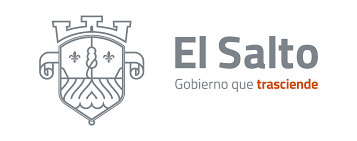 TITULAR: OLIVIA MEDEROS TORRESDEPENDENCIA: JEFATURA DE EVALUACION Y SEGUIMIENTO DE PROGRAMAS SOCIALESPERIODO DE EVALUACION: MAYO  2022.ACTIVIDADFECHADESCRIPCIONCAPTURA  NUEVO PADRON 02 AL 06 DE MAYO  2022DESPENSON  ENTREGA DE DESPENSON DELEGACION MUNICIPAL  EL VERDE 09 DE MAYO 2022PROGRAMA DESPENSON CAPTURA 10 AL 13 DE MAYO 2022DESPENSONELABORACION DE DESPENSAS16 AL 20 DE MAYO 2022DESPENSONLIMPIEZA Y ORDENAMIENTO DE BODEGA23 AL 31 DE MAYODESPENSON